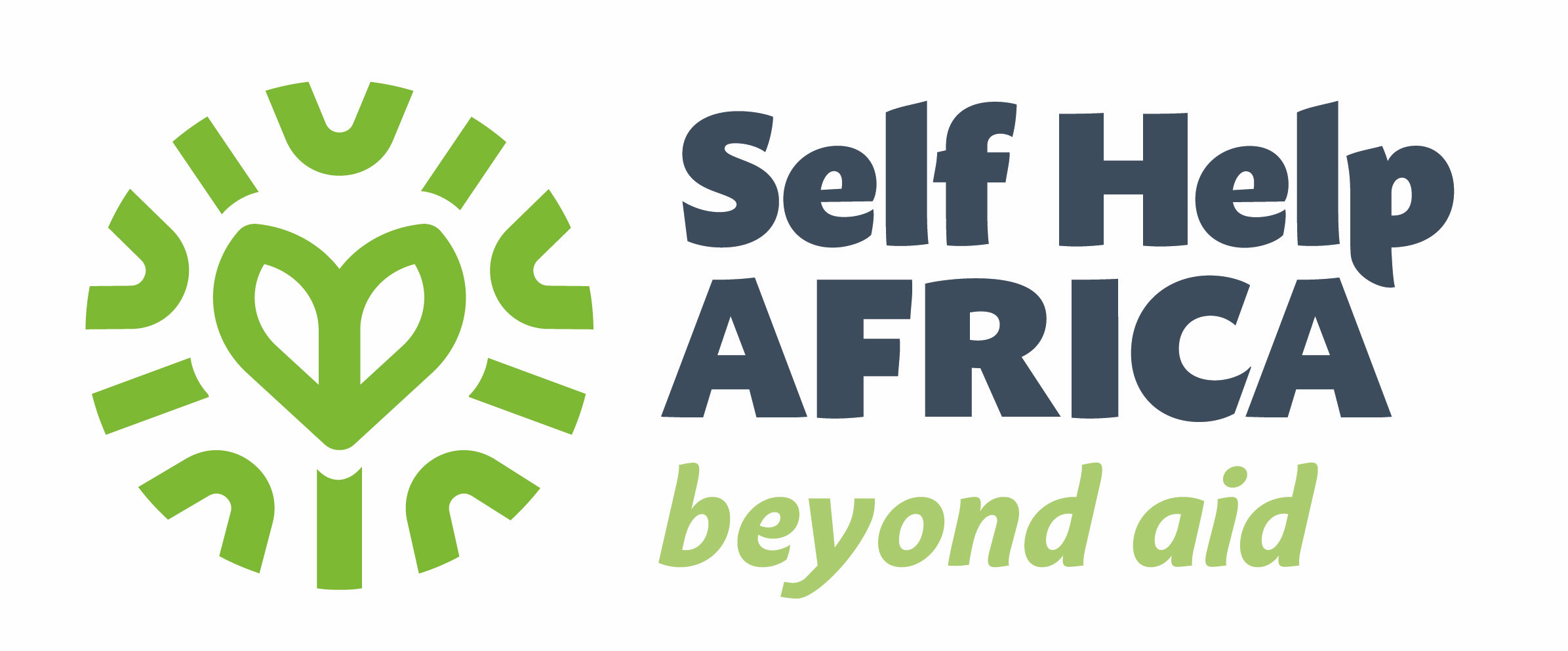 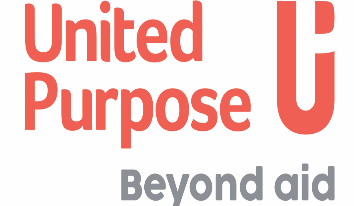 JOB DESCRIPTIONAll candidates offered a job with Self Help Africa will be expected to sign our Safeguarding Policies and Code of Conduct as an appendix to their contract of employment and agree to conduct themselves in accordance with the provisions of these documents.  Specific roles may require Police/DBS/ [relevant police authority] vetting.Self Help Africa strives to be an equal opportunities employer.Job Title:Head of Programmes and Business Development Head of Programmes and Business Development Company:Self Help Africa Self Help Africa Location: Dakar, SenegalDakar, SenegalContract type: One Year - Fixed Term One Year - Fixed Term Hours:40 Hrs40 HrsReports to:Country DirectorCountry DirectorOrganisation overview:About Self Help Africa & United Purpose In 2021, Self Help Africa merged with United Purpose. This international organisation aims to alleviate hunger, poverty, social inequality, and the impact of climate change through community-led, market-based, and enterprise-focused approaches. Hence, people have access to nutritious food, clean water, decent employment, and incomes while sustaining natural resources. The merger process when completed, the Gambia programme will be called Self Help Africa Gambia.Self Help Africa/UP is an international development organisation that works on a range of sectoral interventions, to end hunger and extreme poverty. The organisation has programmes in 15 countries in sub-Saharan Africa and implements projects in Brazil and Bangladesh.About Self Help Africa & United Purpose In 2021, Self Help Africa merged with United Purpose. This international organisation aims to alleviate hunger, poverty, social inequality, and the impact of climate change through community-led, market-based, and enterprise-focused approaches. Hence, people have access to nutritious food, clean water, decent employment, and incomes while sustaining natural resources. The merger process when completed, the Gambia programme will be called Self Help Africa Gambia.Self Help Africa/UP is an international development organisation that works on a range of sectoral interventions, to end hunger and extreme poverty. The organisation has programmes in 15 countries in sub-Saharan Africa and implements projects in Brazil and Bangladesh.Job Purpose:The Head of Programmes and Business Development provides overall leadership and management for all SHA-Senegal programs including leading the planning, design, development, implementation, monitoring, and evaluation of the country programs and ensuring that the quality of projects, implementation, donor reporting, and field level management is of the highest standards.The Head of Programmes and Business Development  business development activities, resource mobilization, partnership development and management. He/she quality assurance with all projects being implemented by SHA in Senegal. The Head of Programmes and Business Development provides line management support to all Project Managers and Program Coordinators including overall management of their performance and of all the Program staff in Senegal.The Head of Programmes and Business Development supports the translating of SHA’s Global Vision and strategy into project implementation and ensuring project design and implementation are geared towards achieving scale and impact. This includes attracting funding from diverse donors, and ensuring that the project implementation processes respond to SHA’s need to strengthen global operating systems.The Head of Programmes and Business Development shall steer the process for developing and growing SHA’s country portfolio to reflect a fair balance in the project portfolios that will include but are not limited to Value chain and market systems development, Climate Change, Food security, Youth and Women empowerment.The Head of Programmes and Business Development provides overall leadership and management for all SHA-Senegal programs including leading the planning, design, development, implementation, monitoring, and evaluation of the country programs and ensuring that the quality of projects, implementation, donor reporting, and field level management is of the highest standards.The Head of Programmes and Business Development  business development activities, resource mobilization, partnership development and management. He/she quality assurance with all projects being implemented by SHA in Senegal. The Head of Programmes and Business Development provides line management support to all Project Managers and Program Coordinators including overall management of their performance and of all the Program staff in Senegal.The Head of Programmes and Business Development supports the translating of SHA’s Global Vision and strategy into project implementation and ensuring project design and implementation are geared towards achieving scale and impact. This includes attracting funding from diverse donors, and ensuring that the project implementation processes respond to SHA’s need to strengthen global operating systems.The Head of Programmes and Business Development shall steer the process for developing and growing SHA’s country portfolio to reflect a fair balance in the project portfolios that will include but are not limited to Value chain and market systems development, Climate Change, Food security, Youth and Women empowerment.Key ResponsibilitiesResponsibilities (Including approximate percentage effort)DeliverablesKey ResponsibilitiesR1: Program Management (25%) Assume overall responsibility for the management of all SHA Senegal programs and provide line management support to all Program Managers.Support Project ManagersCoordinators in the management of the field resources and project budgets and ensure these are used in compliance with approved guidelines.● Staff performance management system for all program staff implemented on a quarterly and annual basis for all programme staff ensuring the achievement of at least 80% of the set performance targets. ● Enhanced compliance and accountability in the management of project resources, achieving at least 90% compliance.● Over 80 % of the planned milestones are achieved by the projects.● 100% compliance with all the projects’ donor contractual obligations by all the project staff.Key ResponsibilitiesR: Program Planning and Budgeting (15%)Support all projects to develop annual budgets and workplans consistent with project documents and donor contracts.Support team in undertaking the necessary reviewing and updating of the workplans and budgets to respond to emerging field implementation challenges and project review processes.Support the review of the SHA Senegal Country .● Project workplans and budgets (annual, quarterly and monthly) developed for all approved projects every financial year and implemented in line with project documents and workplans.● Periodic and timely reviews of budgets and reforecasting of all approved projects workplans undertaken and shared with the Headquarter and respective donors, ensuring alignment with the donor contracts.● Bi-annual and annual review of the Senegal Country with clear actions to address any gaps that may be observed.   Key ResponsibilitiesR4: Budget Management and Monitoring (10%)a. In coordination with the finance department, undertake quarterly budget monitoring and variance analysis with all Project Managers and support the projects in reviewing and tracking spending to adhere to annual budgets.b. Support Project Managers and the Country Program to plan and undertake corrective management actions arising out of budget monitoring reports.c. Approve program related requests for imprest and reconciliations in line with work plans and financial management procedures.● Monthly and Quarterly budget for all ongoing projects highlighting status of project spending and presenting these in the monthly operational meetings.● Implementing and tracking all the proposed corrective measures to address any variances beyond +/-10%, ensuring that the spending is brought on track within the planned period.● Program request for imprests and reconciliations approved in line with workplans and financial management procedures.R5: Program Reporting (10%)a. Review regular quarterly, semi- and annual reports from the Program ManagersCoordinators and support them to comply with requirements of quality reporting and timeliness.b. eview donor reports to ensure they comply with requirements in terms of quality and timelines and ensure these are of the highest standards.c. Compile quarterly and annual Country Program Reports to provide oversight of the Country Program implementation.d. Compile the Senegal Country Programme Annual report● All project progress reports (quarterly, semi- and annual reports) from the Project Managers and Project Coordinators are compliant with expected quality standards and timelines.● All donor reports from the Program Managers and Project Coordinators are compliant with expected quality standards. timelines and donor formats.● Senegal Country Program quarterly Reports are compiled within the stipulated timelines.● Senegal Country Programme  Annual report compiled and submitted within the stipulated timelines.R6: Documentation and lessons learning (5%)● At least two successful cases per year per ongoing project are documented from projects and disseminated through different platforms.● Lessons learnt from projects are documented and disseminated to stakeholders before the end of each project.● Successful business models documented before the end of projects for replication or scale-up.R7: Any other duties as assigned by the Supervisor● This will be dependent on the specific duties assigned.Qualifications/Other Requirements:Minimum Requirements:Bachelor’s Degree in Rural Development, Project Planning and Management, Agriculture, Agribusiness and other relevant qualification Fifteen (15) years of relevant experience in Program management, business development and community development work. Preferred Requirements:Master’s Degree in relevant professional discipline such as Agribusiness, Economics, Development Studies.Ten (10) years of supervisory/managerial experience.Thorough understanding of programming processes, systems and principles, and the ability to provide leadership and support to staff working at community level. Solid skill, knowledge and foundation in proposal development and of the project management cycle.Sound understanding of market systems development in the agriculture sector, partnership management, youth and women themes.Knowledge of development issues, trends, challenges and opportunities and implications to community development.Demonstrated knowledge of strategic planning processes, and project-based monitoring and evaluation.Minimum Requirements:Bachelor’s Degree in Rural Development, Project Planning and Management, Agriculture, Agribusiness and other relevant qualification Fifteen (15) years of relevant experience in Program management, business development and community development work. Preferred Requirements:Master’s Degree in relevant professional discipline such as Agribusiness, Economics, Development Studies.Ten (10) years of supervisory/managerial experience.Thorough understanding of programming processes, systems and principles, and the ability to provide leadership and support to staff working at community level. Solid skill, knowledge and foundation in proposal development and of the project management cycle.Sound understanding of market systems development in the agriculture sector, partnership management, youth and women themes.Knowledge of development issues, trends, challenges and opportunities and implications to community development.Demonstrated knowledge of strategic planning processes, and project-based monitoring and evaluation.Most Critical Proficiencies:Good understanding of annual work planning and budgeting and budget monitoring.A good understanding of monitoring and evaluation processes.Solid project management and reporting skills.Sound project and proposal development skills.A good understanding and sensitivity to issues associated with poverty, hunger and environment, and knowledge of the context in which non-profit organizations operate.Solid knowledge and experience in extension methodologies.Knowledge and experience in training and participatory training methodologies.Team leadership skills, with good abilities of addressing conflicts amongst diverse teams and constituents.Excellent organizational skills.Proficient knowledge of word processing, spreadsheets, presentation tools, electronic mail (Microsoft Office preferred) and Internet.Demonstrated proficiency in English and French, oral and written.Good understanding of annual work planning and budgeting and budget monitoring.A good understanding of monitoring and evaluation processes.Solid project management and reporting skills.Sound project and proposal development skills.A good understanding and sensitivity to issues associated with poverty, hunger and environment, and knowledge of the context in which non-profit organizations operate.Solid knowledge and experience in extension methodologies.Knowledge and experience in training and participatory training methodologies.Team leadership skills, with good abilities of addressing conflicts amongst diverse teams and constituents.Excellent organizational skills.Proficient knowledge of word processing, spreadsheets, presentation tools, electronic mail (Microsoft Office preferred) and Internet.Demonstrated proficiency in English and French, oral and written.Essential Job Functions and Physical Demands:Preparing and presenting project reports and presentations in a well-designed and attractive format with superior attention to detail.Demonstrated creativity, ability to think systematically, willingness and ability to incorporate innovative solutions. Excellent interpersonal and communication skills with the ability to work cooperatively, tactfully and diplomatically with culturally diverse groups of people.Willingness and ability to assign and review the work of line managed staff and to use participatory management skills with junior and senior staff. Proven team leadership and supervisory skills with the ability to train and work cooperatively with a diverse staff.Regularly conduct stakeholder analysis to strengthen partnerships and leveraging of resources.Constant face-to-face, telephone and electronic communication with colleagues and the public to scale up country program visibility and publicity.May require constant sitting, working at a computer and focusing for extended periods of time and performing office work in the field and/or in remote conditions.Working with sensitive information and maintaining confidentiality. Ability to manage and execute multiple tasks with little supervision while meeting sometimes deadlines.Preparing and presenting project reports and presentations in a well-designed and attractive format with superior attention to detail.Demonstrated creativity, ability to think systematically, willingness and ability to incorporate innovative solutions. Excellent interpersonal and communication skills with the ability to work cooperatively, tactfully and diplomatically with culturally diverse groups of people.Willingness and ability to assign and review the work of line managed staff and to use participatory management skills with junior and senior staff. Proven team leadership and supervisory skills with the ability to train and work cooperatively with a diverse staff.Regularly conduct stakeholder analysis to strengthen partnerships and leveraging of resources.Constant face-to-face, telephone and electronic communication with colleagues and the public to scale up country program visibility and publicity.May require constant sitting, working at a computer and focusing for extended periods of time and performing office work in the field and/or in remote conditions.Working with sensitive information and maintaining confidentiality. Ability to manage and execute multiple tasks with little supervision while meeting sometimes deadlines.Essential character traitsSelf-motivated, result oriented, high integrity, accountable, reliableSelf-motivated, result oriented, high integrity, accountable, reliableApplication Procedure Please download the Job description. Please upload a completed Application Form, CV and cover letter outlining your suitability for the role. Email title must be same as the position you are applying for and the location of the position. In the cover letter (not more than 2 pages), please ensure to explain the following: Why you are applying for the positionHow do your skills and experiences meet the job’s specificationWhen will you be able to take up the position if successful.The deadline for this application is 1st May 2024. You are advised to apply early, as applications will be treated on rolling basis. Only shortlisted candidates will be contacted. Self Help Africa / United Purpose is an equal opportunities employer and will never ask for funds as part of the recruitment process. Female candidates who meet these qualifications are highly encouraged to apply. Report Fraud at https://wrs.expolink.co.uk/selfhelpafricaPlease download the Job description. Please upload a completed Application Form, CV and cover letter outlining your suitability for the role. Email title must be same as the position you are applying for and the location of the position. In the cover letter (not more than 2 pages), please ensure to explain the following: Why you are applying for the positionHow do your skills and experiences meet the job’s specificationWhen will you be able to take up the position if successful.The deadline for this application is 1st May 2024. You are advised to apply early, as applications will be treated on rolling basis. Only shortlisted candidates will be contacted. Self Help Africa / United Purpose is an equal opportunities employer and will never ask for funds as part of the recruitment process. Female candidates who meet these qualifications are highly encouraged to apply. Report Fraud at https://wrs.expolink.co.uk/selfhelpafrica